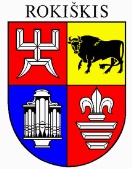 ROKIŠKIO RAJONO SAVIVALDYBĖS ADMINISTRACIJOS DIREKTORIUSĮSAKYMASDĖL KOMISIJOS NETVARKOMIEMS IR APLEISTIEMS NE ŽEMĖS ŪKIO PASKIRTIES  ŽEMĖS  SKLYPAMS NUSTATYTI SUDARYMO2024 m. gegužės 7 d. Nr. AV-296	Vadovaudamasis Lietuvos Respublikos vietos savivaldos įstatymo 34 straipsnio 6 dalies 2 punktu, Rokiškio rajono savivaldybės administracijos direktoriaus 2021 m. balandžio 1 d. įsakymu Nr. AV–296 „Dėl netvarkomų ir apleistų kitos paskirties žemės sklypų sąrašo sudarymo tvarkos aprašo patvirtinimo“, patvirtinto Netvarkomų ir apleistų kitos paskirties žemės sklypų sąrašo sudarymo tvarkos aprašo 5 ir 6 punktais:1. S u d a r a u komisiją Kamajų seniūnijoje netvarkomiems ir apleistiems ne žemės ūkio paskirties žemės sklypams nustatyti:Lina Zolubienė –  seniūnė, komisijos pirmininkė,Giedrius Mikalkevičius – seniūno pavaduotojas, komisijos narys,Rita Venslovienė – vyriausioji specialistė, komisijos narė,Arvydas Žilys – komunalinio ūkio specialistas, komisijos narys.2. K v i e č i u komisijos darbe komisijos narių teisėmis, pagal atstovaujamą seniūnaitiją, dalyvauti seniūnaitijų seniūnaičius.3. P r i p a ž į s t u netekusiu galios Rokiškio rajono savivaldybės administracijos direktoriaus 2021 m. balandžio 7 d. įsakymą Nr. AV-310 „Dėl komisijos Rokiškio rajono savivaldybės Kamajų seniūnijos teritorijoje esantiems netvarkomiems ir apleistiems kitos paskirties žemės sklypams nustatyti sudarymo“. Įsakymas per vieną mėnesį gali būti skundžiamas Lietuvos administracinių ginčų komisijos Panevėžio apygardos skyriui (Respublikos g. 62, Panevėžys) Lietuvos Respublikos ikiteisminio administracinių ginčų nagrinėjimo tvarkos įstatymo nustatyta tvarka.Jaunimo reikalų koordinatorius (vyriausiasis specialistas),vykdantis administracijos direktoriaus pareigas                                               Gediminas KriovėLina Zolubienė